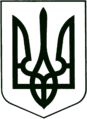 УКРАЇНА
МОГИЛІВ-ПОДІЛЬСЬКА МІСЬКА РАДА
ВІННИЦЬКОЇ ОБЛАСТІВИКОНАВЧИЙ КОМІТЕТ                                                           РІШЕННЯ №35Від 27.01.2022р.                                              м. Могилів-ПодільськийПро видачу дубліката свідоцтва про право власності на нерухоме майноКеруючись ст. 40 Закону України «Про місцеве самоврядування в Україні», тимчасовим Порядком видачі дубліката свідоцтва про право власності на об’єкти нерухомого майна, затвердженого рішенням виконавчого комітету міської ради від 05.07.2018 року №220, розглянувши заяву гр. ____________ зареєстровану від ___________ року за вх. №____________,-  виконком міської ради ВИРІШИВ:1. Оформити та видати _________________ дублікат свідоцтва про право власності на нерухоме майно – нежитлові будівлі і споруди, автозаправочний комплекс, що розташоване за адресою: Вінницька область, Могилів-Подільський район, с. _________, вул. ___________, буд. ___.2. Доручити відділу кадрової та правової роботи апарату міської ради та виконкому (Коваленко Л.О.) видати дублікат свідоцтва про право власності на нерухоме майно взамін втраченого оригіналу.  3. Контроль за виконанням даного рішення покласти на керуючого справами виконкому Вербового В.В..        Міський голова                                                           Геннадій ГЛУХМАНЮК